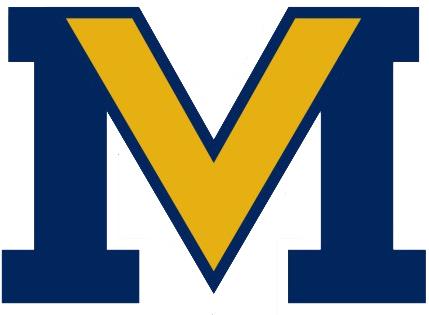 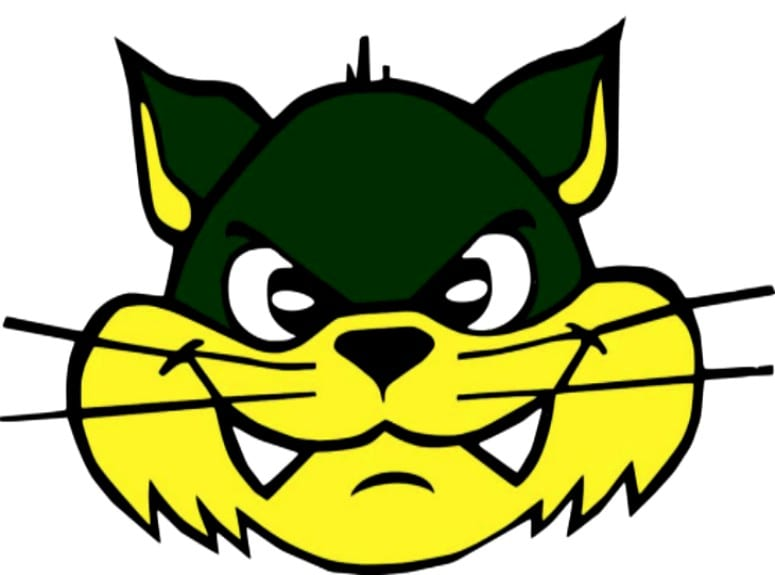 28th Annual Giant Tiger Miramichi Hoop ClassicMiramichi Hoop Classic Schedule 2021Boys TeamsGirls TeamsNoseworthy Division  Noseworthy DivisionMiramichi Valley High School (MVHS)Miramichi Valley High School (MVHS)James Hill Memorial High School (JMH)James Hill Memorial High School (JMH)Woodstock High School (WHS)Carleton North High School (CNHS)Allison DivisionAllison DivisionLeo Hayes High School (LHHS)Rothesay High School (RHS)Moncton High Schoo (MHS)Woodstock High School (WHS)Hartland High School (HCS)Tantramar Regional High School (TRHS)GameDateTimeGuestHomeLocationB\G1Nov 186:15JMHMVHSMVHSG2Nov 188:00JMHMVHSMVHSB3Nov 1912:00RHSWHSMVHSG4Nov 1912:00MHSLHHSJMHB5Nov 191:45MVHSCNHSMVHSG6Nov 191:45JMHWHSJMHB7Nov 193:30TRHSRHSMVHSG8Nov 193:30HCSLHHSJMHB9Nov 195:15MVHSWHSMVHSB10Nov 195:15CNHS JMHJMHG11Nov 197:00MHSHCSJMHB12Nov 197:00WHSTRHSMVHSG13Nov 2010:002nd A1st NMVHSG14Nov 2010:002nd N1st AJMHG15Nov 2011:452nd N1st AMVHSB16Nov 2011:452nd A1st NJMHB17Nov 201:303rd A3rd NMVHSG18Nov 201:303rd A3rd NJMHB19Nov 203:15LadiesFinalMVHSG20Nov 203:15BoysFinalJMHB